ОБЩАЯ ИНФОРМАЦИЯАДРЕСА ОСУЩЕСТВЛЕНИЯ ХОЗЯЙСТВЕННОЙ ДЕЯТЕЛЬНОСТИСВЕДЕНИЯ ОБ ОСНОВНЫХ ПОСТАВЩИКАХ И ПОКУПАТЕЛЯХСВЕДЕНИЯ О ПОСТУПЛЕНИЯХ НА СЧЕТА В БАНКАХ ЗА ПОСЛЕДНИЕ ПОЛНЫЕ 6 МЕСЯЦЕВ(в  случае  отсутствия  поступлений  по каким-либо  счетам  указать только  номера  счетов,  валюту  и   обслуживающий  банк)КЛЮЧЕВЫЕ ЛИЦА ПРЕДПРИЯТИЯ:РУКОВОДИТЕЛЬ В случае если функция управления организацией передана:- юридическому лицу (управляющей организации) - указывается наименование управляющей организации в строке «Ф.И.О.(полностью)» и заполняется Приложение 1 к настоящей Анкете;- индивидуальному предпринимателю - указывается Ф.И.О. управляющего-индивидуального предпринимателя и заполняется Приложение 2 к настоящей Анкете.ГЛАВНЫЙ БУХГАЛТЕР В случае если функция управления бухгалтерским учетом передана:- другой организации - указывается наименование организации в строке «Ф.И.О.(полностью)» и заполняется Приложение 1 к настоящей Анкете.- индивидуальному предпринимателю - указывается Ф.И.О. индивидуального предпринимателя и заполняется Приложение 2 к настоящей Анкете.Сведения об иных уполномоченных должностных лицах, которым законодательством или руководителем предоставлено право действовать от имени организации (при наличии)_____________________________________________________________________________________________________________________________________________________________________________КОНТАКТНЫЕ ЛИЦА ПРЕДПРИЯТИЯ: СВЕДЕНИЯ ОБ УЧРЕДИТЕЛЯХ (УЧАСТНИКАХ) ПРЕДПРИЯТИЯ:Сведения об учредителях (участниках)  – физических лицах /индивидуальных предпринимателях:Сведения об учредителях (участниках) – организациях (если имеются):СВЕДЕНИЯ О БЕНЕФИЦИАРНЫХ ВЛАДЕЛЬЦАХ, УЧАСТНИКАХ ПРЕДПРИЯТИЯ:- в случае если учредителями (участниками) предприятия, указанной в пункте 6.2. являются физические лица, то заполняется пункт 7.1., - в случае если учредителями (участниками) предприятия, указанной в пункте 6.2. являются юридические лица, то заполняется пункт 6.2. В отношении юридических лиц, организационно-правовая форма которых не предполагает наличие бенефициарных владельцев, пункт 7.1. заполняется сведениями о лице, осуществляющем функции единоличного исполнительного органа предприятия, либо лице, возглавляющем его коллегиальный исполнительный орган.Сведения о бенефициарных владельцах (физических лицах) предприятия:- если учредители предприятия, указанные в в .6.1., являются бенефициарными владельцами предприятия – поставьте отметку об этом справа (крестик, галка или другой символ по вашему желанию)   - если бенефициарными владельцами являются другие физические лица, укажите их данные ниже:7.2. Являетесь ли бенефициар предприятия иностранным публичным должностным лицом, должностным лицом публичной международной организации, лицом, занимающим должность, включенную в перечень государственных должностей  Республики Беларусь, членом семьи или приближенным к такому публичному должностному лицу лицом. Если да, то укажите основание	Да      _______________________________________________________________________________________	НетВЗАИМОСВЯЗАННЫЕ СТОРОНЫ:Юридические лица, на которые прямо или косвенно, оказывает влияние директор/учредитель/бенефициар предприятия:ИНФОРМАЦИЯ О ДЕЯТЕЛЬНОСТИ ПРЕДПРИЯТИЯ:Информация о наличии обязательств на дату заполнения анкеты* под датой возникновения понимается самая ранняя дата образования картотеки Дополнения, комментарииСОГЛАСИЕ НА ОБРАБОТКУ ПЕРСОНАЛЬНЫХ ДАННЫХЛизинговая компания гарантирует, что вся информация, предоставленная клиентом, будет использована строго конфиденциально и только для принятия решения по существу заявки. В случае необходимости, лизинговой компанией может быть запрошена дополнительная информация по уточнению отдельных показателей финансово-хозяйственной деятельности юридического лица.Заявитель подтверждает, что вся выше приведенная информация является подлинной, соответствует истинным фактам и выражает согласие на проведение дальнейшего анализа предприятия, а также обязуется в течение 3 дней с момента изменения любой существенной информации уведомлять лизинговую компанию. Заявитель не возражает против посещения сотрудником лизинговой компании месторасположения офиса, производства, складов и готов предоставить ему всю необходимую информацию.Заявитель подтверждает, что знает предусмотренную законодательством Республики Беларусь ответственность за предоставление заведомо ложных документов и сведений об обстоятельствах, имеющих существенное значение при получении финансирования.В случае необходимости дополнительной оценки рисков, Заявитель не возражает против ознакомления «Приорбанк» ОАО, СООО «Райффайзен-Лизинг» либо вышестоящим и уполномоченным органом группы Raiffeisen Bank International AG с информацией о нашем предприятии, при гарантированном соблюдении норм конфиденциальности. Подписывая настоящую анкету, Заявитель гарантирует НАЛИЧИЕ СОГЛАСИЯ (далее – Согласие) ФИЗИЧЕСКИХ ЛИЦ, ЧЬИ ПЕРСОНАЛЬНЫЕ ДАННЫЕ ПЕРЕДАЮТСЯ ЗАЯВИТЕЛЕМ Совместному обществу с ограниченной ответственностью «Райффайзен-Лизинг» (далее - СООО «Райффайзен-Лизинг») (например, должностных лиц, представителей, акционеров, участников (учредителей) Заявителя) на обработку любой информации, относящейся к указанным физическим лицам, как с использованием средств автоматизации, так и без использования таких средств.Лицо, обрабатывающее персональные данные: Совместное общество с ограниченной ответственностью «Райффайзен-Лизинг», расположенное по адресу: Республики Беларусь, г. Минск, ул. Веры Хоружей, 31А, 3 этаж, правое крыло, кабинет 1, 220002; телефон: 375(17)289-93-94.По вопросам защиты персональных данных Вы можете обратиться по телефону: 375(17)289-97-55, email: alexander.meschaninov@priorbank.by, leonid.shemyakin@priorbank.by.Представитель СООО «Райффайзен-Лизинг» в Европейском союзе: Raiffeisen Bank International AG (далее – RBI), расположен в Австрийской Республике по адресу: Am Stadtpark 9, 1030, Vienna, email: datenschutzbeauftragter @rbinternational.com.Цели обработки персональных данных, правовое основание для обработки:- анализ предоставленных Заявителем данных с целью принятия решения о возможности заключения договора лизинга с Заявителем;- оперативное решение вопросов, возникающих при заключении договора лизинга;- предоставление любой информации, в том числе об услугах, которые потенциально могут представлять интерес для Заявителя;- сбор, обработка и предоставление статистической информации; - проведение маркетинговых, социологических и иных исследований;- продвижение на рынке (в том числе путем осуществления прямых контактов с Заявителем с помощью средств связи, включая почтовые отправления, сеть Интернет, телефонную связь, электронные средства связи, включая SMS-сообщения, сообщения через мобильные мессенджеры (например, Viber, WhatsApp, Telegram и др.), факсимильную связь и другие средства связи) продуктов (услуг) СООО «Райффайзен-Лизинг», продуктов (товаров, работ, услуг) третьих лиц.Получатели или категории получателей персональных данных: СООО «Райффайзен-Лизинг», «Приорбанк» Открытое акционерное общество, расположенное в Республике Беларусь по адресу: г. Минск, ул. Веры Хоружей, 31А, 220002, RBI, другие компании группы RBI, иные компании с которыми СООО «Райффайзен-Лизинг» заключило/заключит соответствующие договоры.С учетом данного Согласия Заявитель предоставляет СООО «Райффайзен-Лизинг» право на проведение следующей обработки предоставленных персональных данных: сбор, запись, организация, систематизация, накопление, хранение, уточнение (обновление, изменение), поиск и выборка, группировка, комбинирование, извлечение, использование, отбор, блокирование, обезличивание, удаление, уничтожение, а также право на предоставление, доступ, распространение (передачу, включая трансграничную передачу) третьим лицам (включая «Приорбанк» ОАО, Raiffeisen Bank International AG, другим компаниям группы RBI, иным компаниям с которыми СООО «Райффайзен-Лизинг» заключило/заключит соответствующие договоры) персональных данных, предоставленных Заявителем, в том числе, но не ограничиваясь: удостоверяющие (-щих) личность, гражданство, дату и место рождения, адрес по месту регистрации, фактическое место проживания, налоговый статус, семейное, социальное и имущественное положение (в том числе данные об имуществе, доходах и расходах), образование, должность, опыт работы, контактные данные (например, номер телефона/факса, адрес электронной почты и др.).СООО «Райффайзен-Лизинг» обрабатывает персональные данные, полученные как непосредственно от Заявителя, так и от третьих лиц, из общедоступных источников (например, Единого государственного регистра юридических лиц и индивидуальных предпринимателей Республики Беларусь, Интернет, СМИ и т.д.) либо полученные законным путем от иных юридических лиц, связанных с СООО «Райффайзен-Лизинг».Основание для предоставления персональных данных и их обработки: требования Закона Республики Беларусь «Об информации, информатизации и защите информации», иных НПА Республики Беларусь, Европейского Общего Регламента по защите персональных данных 2016/679 от 27.04.2016 (General Data Protection Regulation (сокращенно “GDPR”, распространяется только на порядок обработки персональных данных граждан Европейской экономической зоны (далее – «ЕЭЗ»). В случае непредставления Заявителем вышеуказанных данных, СООО «Райффайзен-Лизинг» будет вынуждено отказать Заявителю в рассмотрении настоящей анкеты, что повлечет невозможность заключения договора лизинга.Передача персональных данных граждан государств, входящих в ЕЭЗ в третьи страны (по смыслу Главы 5 GDPR) (за пределы Республики Беларусь и Европейской экономической зоны) будет осуществляться только в том случае, если это будет необходимо для выполнения поручений Заявителя либо если это требуется в соответствии с законодательством Республики Беларусь, Европейского союза, ЕЭЗ, GDPR либо если Заявитель предоставил СООО «Райффайзен-Лизинг» свое согласие на такую передачу. Кроме того, персональные данные могут быть переданы дочерним компаниям СООО «Райффайзен-Лизинг», иным компаниям группы RBI либо обработчикам RBI в третьих странах или субподрядчикам обработчиков RBI в третьих странах. При обработке персональных данных указанные лица обязаны соблюдать европейские стандарты защиты и безопасности данных. Настоящее согласие для обработки персональных данных предоставляется СООО «Райффайзен-Лизинг» сроком на 20 (двадцать) лет. Согласие может быть отозвано Заявителем посредством направления в адрес СООО «Райффайзен-Лизинг» письменного заявления заказным письмом с уведомлением о вручении. В таком случае, при отсутствии иных законных оснований для обработки данных (например, заключенного договора с СООО «Райффайзен-Лизинг», требования законодательных актов Республики Беларусь) СООО «Райффайзен-Лизинг» прекратит обработку таких персональных данных в течение 3 (трех) рабочих дней с момента получения такого заявления, о чем будет направлено письменное уведомление Заявителю в течение 10 (десяти) рабочих дней. Исполнение Заявителем своих обязательств по договорам, заключаемым между Заявителем и СООО «Райффайзен-Лизинг», либо прекращение указанных договоров не прекращают действие настоящего согласия.Граждане ЕЭЗ, чьи персональные данные обрабатываются СООО «Райффайзен-Лизинг» имеют право на доступ, исправление, удаление или ограничение обработки сохраненных данных, право возражать против обработки, право на перенос данных. Претензии по вопросам обработки СООО «Райффайзен-Лизинг» персональных данных граждан ЕЭЗ просим направлять в адрес СООО «Райффайзен-Лизинг» по вышеуказанным реквизитам. Такая претензия должна быть оформлена в соответствии с требованиями законодательных актов Республики Беларусь, регулирующих работу с обращениями. Если Вы не удовлетворены ответом СООО «Райффайзен-Лизинг», Вы имеете право подать жалобу в надзорный орган - Австрийское управление по защите данных по адресу: Wickenburggasse 8, 1080 Vienna, www.dsb.gv.at.СООО «Райффайзен-Лизинг» не использует полностью автоматизированных процедур принятия решений (включая профилирование) по смыслу статьи 22 GDPR для установления и/или ведения деловых отношений. В случае использования таких процедур, мы сообщим Вам об этом дополнительно. При обработке персональных данных СООО «Райффайзен-Лизинг» обязуется соблюдать конфиденциальность персональных данных и их безопасность, а также принимать необходимые меры по их защите.Руководитель предприятия:________________________        /__________________________________/Главный бухгалтер:																		________________________       /_________________________________/М.П.Дата поступления анкеты в лизинговую компанию с приложением полного требуемого пакета документов:    ___________________________Подпись сотрудника СООО «Райффайзен-Лизинг», принявшего документы ________________________/_________________________________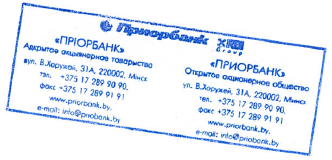 Данное согласие заполняется на директора, гл.бухгалтера, а также учредителя, имеющего более 25% в уставном фонде предприятия.Я, ___________________________________(ФИО), идентификационный номер ____________________ , выражаю согласие на предоставление сведений обо мне из информационных ресурсов, находящихся в ведении Министерства внутренних дел Республики Беларусь и Национального банка Республики Беларусь.(Подпись, расшифровка подписи) _________________Дата ___________Полное наименование предприятия, УНПФорма собственностиДата первоначальной  регистрацииУНП, дата регистрации, наименование регистрирующего органаЮридический адресПочтовый адресАдрес сайта в ИнтернетеОсновные виды деятельности,  в % по видамПодлежит ли деятельность Вашего предприятия  лицензированию (если да – укажите виды деятельности и сроки действия)Дата начала хозяйственной деятельности  Последнее изменение в Устав: регистрационный номер, дата регистрации, наименование регистрирующего органаСтруктура органов управленияСреднесписочная численность работающих за предшествующий годСреднесписочная численность работающих за отчетный период текущего годаТекущие банковские счета (во всех банках) в белорусских рублях, евро, росс. рубляхБанк: _______________________№ счета_________________________Банк: _______________________№ счета_________________________Банк: _______________________№ счета_________________________Входит ли Ваше предприятие в группу взаимосвязанных компанийЕсли «да», то укажите организационную структуру группы, членов группы и виды их деятельности - информацию можно предоставить отдельным приложением к настоящей анкете. Если подготовлена консолидированная финансовая отчетность по группе, то просьба ее представить.Является ли Ваше предприятие инсайдером по отношению к ОАО «Приорбанк» и/или СООО «Райффайзен-Лизинг»   Да  Нет (если «да», поясните):Имеются  ли решения суда, которые Ваше предприятие не исполнило?Да  Нет (если «да», поясните):Предъявлены ли к  Вашему предприятию иски в порядке гражданского производства?Да  Нет (если «да», поясните):Цели установления и предполагаемый характер договорных отношений с лизинговой компанией?Наименование объектаАдресСобственное/арендуемое/метраж1Офисные помещения2Складские помещения3Торговые помещения4Производственные помещения5Прочие помещенияНаименование организации,  УНП (при наличии сведений)МестонахождениеНаименование продукции, товара (работ, услуг)Основные условия расчетовДоля в общем объеме затрат на сырье и материалы, %Доля в общем объеме затрат на сырье и материалы, %Поставщики – указывается  3 крупнейших поставщика в общем объеме поставокПоставщики – указывается  3 крупнейших поставщика в общем объеме поставокПоставщики – указывается  3 крупнейших поставщика в общем объеме поставокПоставщики – указывается  3 крупнейших поставщика в общем объеме поставокПоставщики – указывается  3 крупнейших поставщика в общем объеме поставокза предыдущий годза отчетный период текущего года123Покупатели – указывается 3 крупнейших покупателя в общем объеме выручкиПокупатели – указывается 3 крупнейших покупателя в общем объеме выручкиПокупатели – указывается 3 крупнейших покупателя в общем объеме выручкиПокупатели – указывается 3 крупнейших покупателя в общем объеме выручкиПокупатели – указывается 3 крупнейших покупателя в общем объеме выручкиза предыдущий годза отчетный период текущего года123БанкВалютаМесяцыМесяцыМесяцыМесяцыМесяцыМесяцыБанкВалютаБанкВалютаФ.И.О. (полностью)Дата рожденияЛичный номер паспортаГражданствоНомер и серия паспортасерия __ № __________Номер телефонаКем и когда выданАдрес регистрацииМесто рожденияПривлечение к уголовной ответственности (да/нет)?Участие в деятельности и/или капитале других юридических лиц (наименование, должность, доля участия в уставном фонде):Участие в деятельности и/или капитале других юридических лиц (наименование, должность, доля участия в уставном фонде):Участие в деятельности и/или капитале других юридических лиц (наименование, должность, доля участия в уставном фонде):Участие в деятельности и/или капитале других юридических лиц (наименование, должность, доля участия в уставном фонде):Ф.И.О. (полностью)Дата рожденияЛичный номер паспортаГражданствоНомер и серия паспортасерия __ № __________Номер телефонаКем и когда выданАдрес регистрацииМесто рожденияПривлекался к уголовной ответственности (да/нет)?Участие в деятельности и/или капитале других юридических лиц (наименование, должность, доля участия в уставном фонде):Участие в деятельности и/или капитале других юридических лиц (наименование, должность, доля участия в уставном фонде):Участие в деятельности и/или капитале других юридических лиц (наименование, должность, доля участия в уставном фонде):Участие в деятельности и/или капитале других юридических лиц (наименование, должность, доля участия в уставном фонде):Ф.И.О. (полностью)должностьгражданствоНомер телефонаe-mailФ.И.О. (полностью)должностьгражданствоНомер телефонаe-mailФ.И.О.ГражданствоДата и место рожденияМесто регистрацииРеквизиты документа, удостоверяющего личность (наименование, серия и номер кем и когда выдан, срок действия, личный номер), для ИП дополнительно – УНПДоля в уставном фонде, %Привлекался к уголовной ответственности (да/нет)?123НаименованиеМесто нахождения (юридический адрес)УНПДоля в уставном фонде, %1234Ф.И.О.ГражданствоДата и место рожденияМесто регистрацииРеквизиты документа, удостоверяющего личность (наименование, серия и номер кем и когда выдан, срок действия, личный номер), для ИП дополнительно – УНПДоля в уставном фонде, %Привлекался к уголовной ответственности (да/нет)?1234НаименованиеМесто нахожденияУНП1Сведения о реорганизациях, изменениях в характере деятельностиКраткая характеристика рынка продаж (тенденции развития рынка  и т.п.)Конкурентные преимущества  предприятия, основные конкурентыСтратегия развития предприятияИспытывает ли Ваше предприятие трудности с приобретением основного сырьяДа  Нет (если «да», поясните):Испытывает ли Ваше предприятие трудности с реализацией продукцииДа  Нет (если «да», поясните):Количество полностью погашенных кредитных / лизинговых договоров  не было             1-2           3 и болееИмелись ли факты реструктуризации и/или пролонгации задолженности по кредитам/лизингам за последние 18 месяцев?Да  Нет (если «да», поясните):Имеется ли на дату оформления анкеты задолженность по уплате обязательных платежей в бюджет (налоги, таможенные сборы, взносы в ФСЗН и др.) длительностью более 30 дней?Да  Нет (если «да», поясните):Предпринимаете ли Вы действия по получению кредитов/лизинга в других банках (кредитных учреждениях)?Да  Нет (если «да», поясните):Наличие обязательств кредитного характера (кредит, лизинг, факторинг и т.д.)Наименование кредитораСумма первоначального обязательстваЗадолженность на дату заполнения анкеты в части основного долгаСрок окончания договораНаличие обязательств кредитного характера (кредит, лизинг, факторинг и т.д.)Наличие обязательств кредитного характера (кредит, лизинг, факторинг и т.д.)Наличие обязательств кредитного характера (кредит, лизинг, факторинг и т.д.)Наличие поручительств за кого-либо  Наименование кредитораСумма поручительстваЗа кого предоставлено поручительствоСрок окончания договораНаличие поручительств за кого-либо  Наличие поручительств за кого-либо  Наличие поручительств за кого-либо  Наличие картотеки по счетам, открытым в банках банкСумма картотекиСумма картотекиСумма картотекиСумма картотекиСумма картотекиНаличие картотеки по счетам, открытым в банках банквсего1 группа 1 группа 2 группа 2 группа Наличие картотеки по счетам, открытым в банках банквсегоСумма / дата возникновения*Сумма / дата возникновения*Сумма / дата возникновения*Сумма / дата возникновения*Наличие картотеки по счетам, открытым в банках Наличие картотеки по счетам, открытым в банках Наличие картотеки по счетам, открытым в банках 